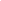 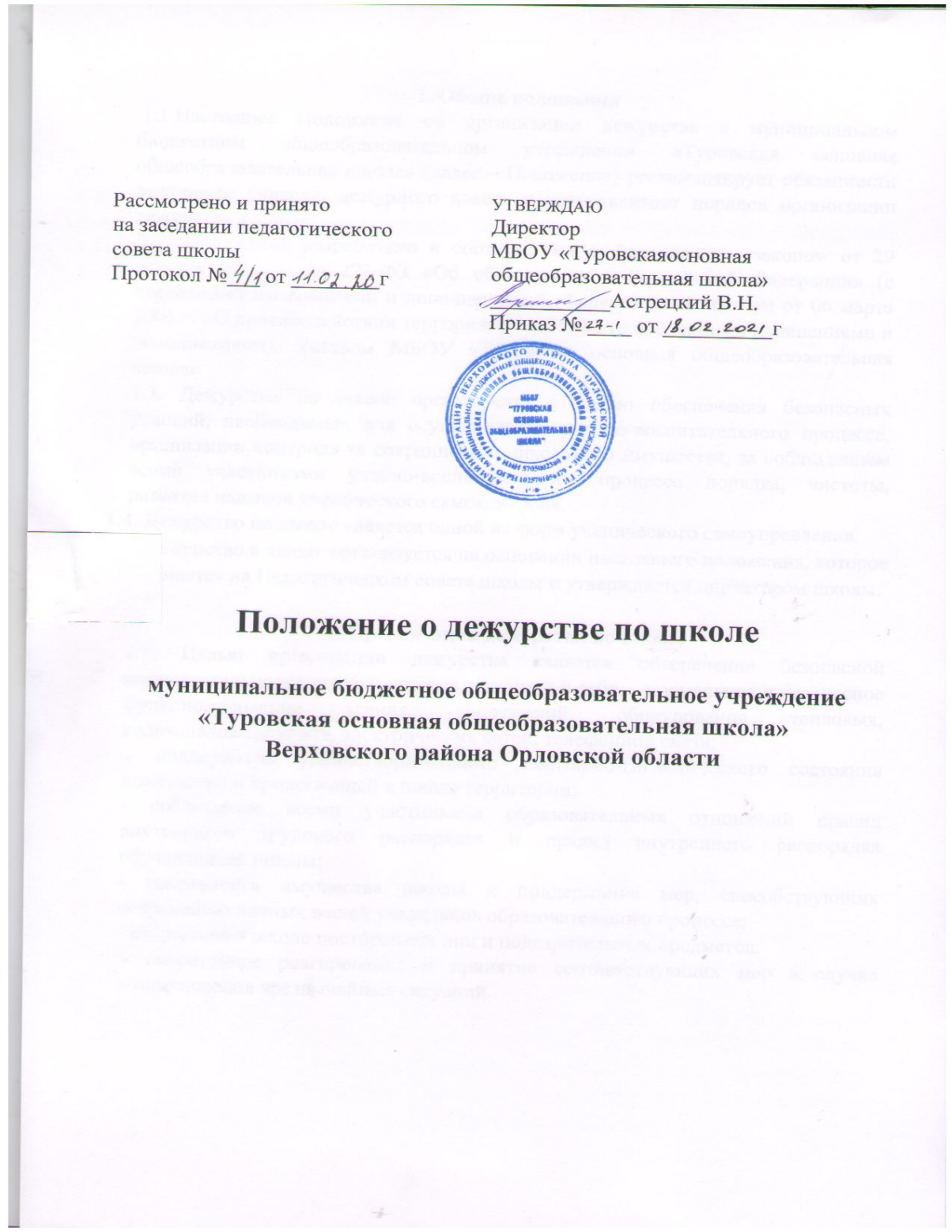 1. Общие положения 1.1.Настоящее Положение об организации дежурства в муниципальном бюджетном общеобразовательном учреждении «Туровская основная общеобразовательная школа» (далее – Положение) регламентирует обязанности дежурного учителя, дежурного класса и устанавливает порядок организации дежурства в школе. 1.2. Положение разработано в соответствии с Федеральным законом от 29 декабря 2012 г. № 273-ФЗ «Об образовании в Российской Федерации» (с последними изменениями и дополнениями), Федеральным законом от 06 марта 2006 г. «О противодействии терроризму» №35-ФЗ (с последними изменениями и дополнениями), Уставом МБОУ «Туровская основная общеобразовательная школа»1.3. Дежурство по школе организуется с целью обеспечения безопасных условий, необходимых для осуществления учебно-воспитательного процесса, организации контроля за сохранностью школьного имущества, за соблюдением всеми участниками учебно-воспитательного процесса порядка, чистоты, развития навыков ученического самоконтроля. 1.4. Дежурство по школе является одной из форм ученического самоуправления. 1.5. Дежурство в школе организуется на основании настоящего положения, которое принимается на Педагогическом совете школы и утверждается директором школы. 2. Организация дежурства по школе2.1. Целью организации дежурства является обеспечение безопасной жизнедеятельности школы, которая включает в себя: - нормальное и безопасное функционирование здания, сооружений, оборудования тепловых, водоканализационных, электрических сетей, телефонной связи; - поддержание удовлетворительного санитарно-гигиенического состояния помещений и прилегающей к школе территории; - соблюдение всеми участниками образовательных отношений правил внутреннего трудового распорядка и правил внутреннего распорядка обучающихся школы; - сохранность имущества школы и поддержание мер, способствующих сохранению личных вещей участников образовательного процесса; - отсутствие в школе посторонних лиц и подозрительных предметов; - оперативное реагирование и принятие соответствующих мер в случае возникновения чрезвычайных ситуаций. 3.Обязанности дежурного учителя.3.1Начало дежурства в 8 час. 00мин. Окончание дежурства в 15 час.30 мин. 3.2Дежурство педагогов осуществляется в соответствии с графиком, утверждаемым приказом директора. 3.3Дежурный классный руководитель организует и контролирует дежурство учащихся по школе: накануне дежурства класса распределяет учащихся по постам и знакомит их с данным распределением; обеспечивает наличие у учащихся бейджиков или повязок дежурного. перед дежурством инструктирует учащихся об их правах и обязанностях, соблюдении техники безопасности  3.4Дежурный учитель (классный руководитель) обращает внимание на сохранность помещения и оборудования, находящегося в нем, следит за соблюдением правил пожарной безопасности и санитарии. В случаях аварий коммунальной системы сообщает об этом руководству школы или вызывает аварийную службу. 3.5Дежурный учитель (классный руководитель) не допускает курения в помещениях школы и на пришкольной территории. 3.6Перед началом учебных занятий дежурный учитель обязан: обеспечивать порядок в помещении школы, проверять наличие у учащихся сменной обуви;приучать учащихся здороваться при входе в школу;не допускать опозданий учащихся на уроки; не допускать нахождения в школе посторонних лиц; -следить за пропускным режимом ОУ;быть корректным и доброжелательным в общении с учащимися, родителями, сотрудниками и гостями школы;регулярно проводить рейды по соблюдению правил внутреннего распорядка обучающихся; проводить совместно с педагогами воспитательную работу с детьми девиантного поведения.3.7Дежурный учитель (классный руководитель) обеспечивает дисциплину учащихся в столовой во время принятия пищи. Следит засоблюдением санитарно-гигиенических норм в обеденном зале.3.8Дежурный учитель несет ответственность за жизнь и здоровье учащихся, находящихся во время перемен на его участке и в случае травмы обязан в кратчайший срок сообщить администрации о случившемся и принятых мерах.  3.9Обо всех фактах нарушения режима работы школы, фактах повреждения и пропажи одежды  сообщает докладной запиской директору. 4. Права дежурного учителя. 4.1.Дежурный учитель (классный руководитель) впределах своей компетенции имеет право: отдавать распоряжения педагогам и учащимся; запрашивать у классных руководителей и других педагогов сведения об учащихся; 5. Обязанности дежурного класса.5.1. Дежурство по школе осуществляется учащимися 5-9-х классов совместно с дежурным классным руководителем и дежурным администратором согласно утвержденному графику дежурства. 5.2. Дежурство учащихся осуществляется в соответствии с Положением о дежурном классе. 